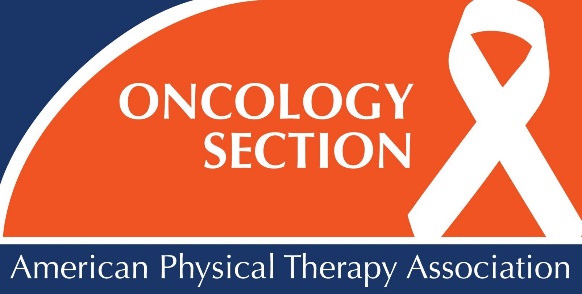 INTERESTED IN HOSTING AN ONCOLOGY SECTION REGIONAL COURSE?RECEIVE 2 FREE REGISTRATIONS!AVAILABLE COURSESBREAST CANCER REHABILITATION (2 Day Course)Speakers Available: Barbara Nicholson, PT, MSPT, CLT-LANA, Nancy Roberge, PT, DPT, MEdEND OF LIFE CARESpeakers Available: Rich Briggs, PT, MA, Karen Mueller, PT, PhD Chris Wilson, PT, DPT, GCSEVIDENCE IN ACTION: A COMPREHENSIVE MANAGEMENT OF BALANCE IMPAIRMENTS AND FALLS (1 or 2 Day Course)Speakers Available: Cindy Pfalzer, PT, PhD, FAPTA, Jena Colon, DPT, Earllaine Croarkin, PT, NCSEXERCISE TRAININIG GUIDELINES FOR INDIVIDUALS WITH CANCERSpeaker Available: G Stephen Morris, PT, PhD, FACSMHEAD AND NECK CANCERSpeakers Available: Melissa Eden, PT, DPT, OCS, Bryan Spinelli, PT, MS, OCSWALK, RUN, JUMP AND THRIVE: PHYSICAL THERAPY FOR CHILDREN WITH CANCERSpeakers Available: Laura Gilchrist, PT, PhD, Lynn Tanner, PTMANAGEMENT OF SURVIVORS WITH ADVANCED BREAST CANCERSpeakers Available:  Linda Miller, PT, DPT, CLT, Barbara Nicholson, PT, DPT, CLT-LANA, Nancy Roberge, PT, DPT, MEdCONTACT THE ONCOLOGY SECTION FOR MORE INFORMATIONONCOLOGY@APTA.ORG800/765–7848, ext. 7107